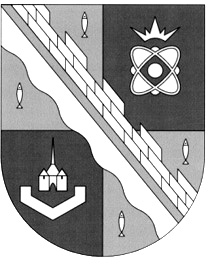                            администрация МУНИЦИПАЛЬНОГО ОБРАЗОВАНИЯ                                             СОСНОВОБОРСКИЙ ГОРОДСКОЙ ОКРУГ  ЛЕНИНГРАДСКОЙ ОБЛАСТИ                             постановление                                                           от 26/03/2021 № 600О внесении изменений в постановление администрации Сосновоборского городского округа от 28.10.2016 № 2446 «Об утверждении Порядка проведения оценки качества финансового менеджмента главных распорядителей средств местного бюджета Сосновоборского городского округа» 	В целях реализации подпункта 1 пункта 6 статьи 160.2-1 Бюджетного Кодекса Российской Федерации и в связи с принятием решения совета депутатов Сосновоборского городского округа № 126 от 23.10.2020 года «О внесении изменений и дополнений в решение совета депутатов Сосновоборского городского округа от 06.12.2019 №70 «Об утверждении структуры администрации муниципального образования Сосновоборский городской округ Ленинградской области» администрация Сосновоборского городского округа п о с т а н о в л я е т:1. Внести изменения в постановление администрации Сосновоборского городского  округа от 28.10.2016 № 2446 «Об утверждении Порядка проведения оценки качества финансового менеджмента главных распорядителей средств местного бюджета Сосновоборского городского округа»:1.1. Пункт 8 Порядка проведения оценки качества финансового менеджмента главных распорядителей средств местного бюджета Сосновоборского городского округа изложить в следующей редакции:«8. Расчет сводных оценок качества финансового менеджмента ГРБС осуществляется комитетом финансов в срок до 15 апреля.»1.2. Первый абзац пункта 9 Порядка проведения оценки качества финансового менеджмента главных распорядителей средств местного бюджета Сосновоборского городского округа изложить в следующей редакции:«На основании сводной оценки качества финансового менеджмента, производимой комитетом финансов, главному распорядителю бюджетных средств местного бюджета Сосновоборского городского округа присваивается степень качества финансового менеджмента.»1.3. Строку с показателем Р7 приложения № 2 к Порядку проведения оценки  качества финансового  менеджмента главных распорядителей средств  местного бюджета Сосновоборского  городского округа изложить в следующей редакции:2. Отделу по связям с общественностью (пресс-центр) комитета по общественной безопасности и информации (Бастина Е.А.) разместить настоящее постановление на официальном сайте Сосновоборского городского округа.3. Общему отделу администрации (Смолкина М.С.) обнародовать настоящее постановление на электронном сайте городской газеты "Маяк".4. Настоящее постановление вступает в силу со дня официального обнародования.5. Контроль за исполнением настоящего постановления возложить на председателя комитета финансов Попову Т.Р.Глава Сосновоборского городского округа		                              М.В.ВоронковИсп. Смольянинова Светлана СергеевнаТел. (881369)2-75-94(Комитет финансов СГО) ПТСОГЛАСОВАНО: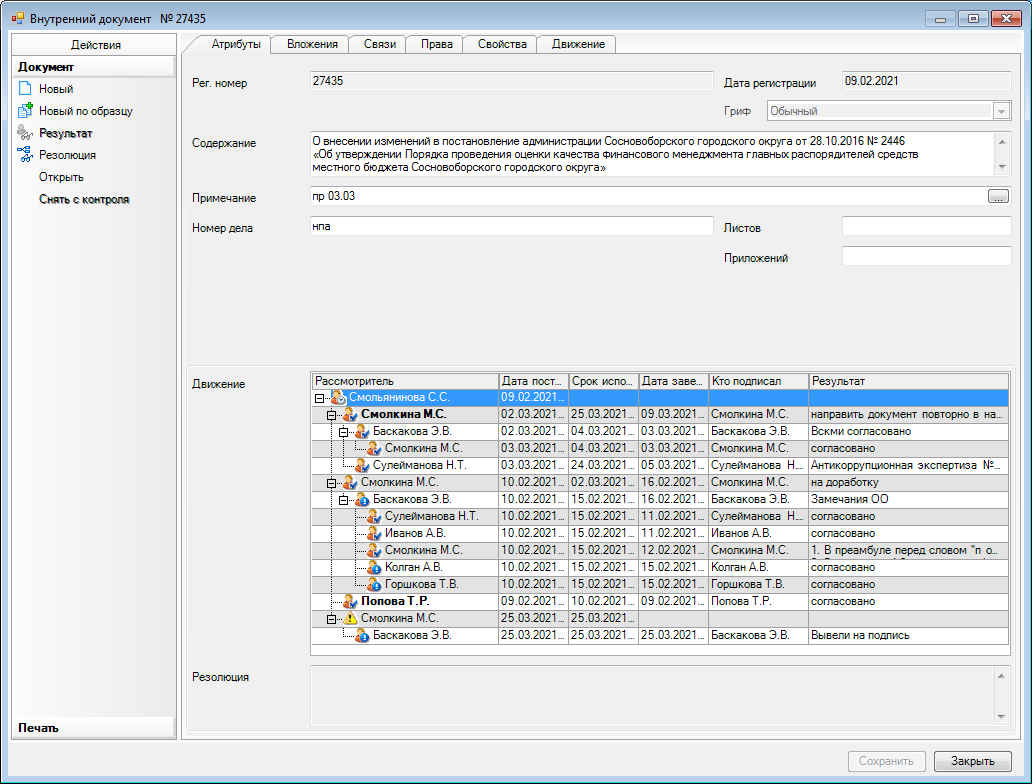 Рассылка:заместители главы, общ.отдел., Совет депутатов, , КСП, КФ, КУМИ, КО, ЦБ адм., юр.отдел, ОВМФКиВФА, отдел экономического развития, Комитет по общ.безопасности, Пресс-центр Р7. Наличие в отчетном периоде случаев нарушений бюджетного законодательства, выявленных в ходе проведения контрольных мероприятий органами муниципального финансового контроляОтдел внутреннего муниципального финансового контроля и внутреннего финансового аудита